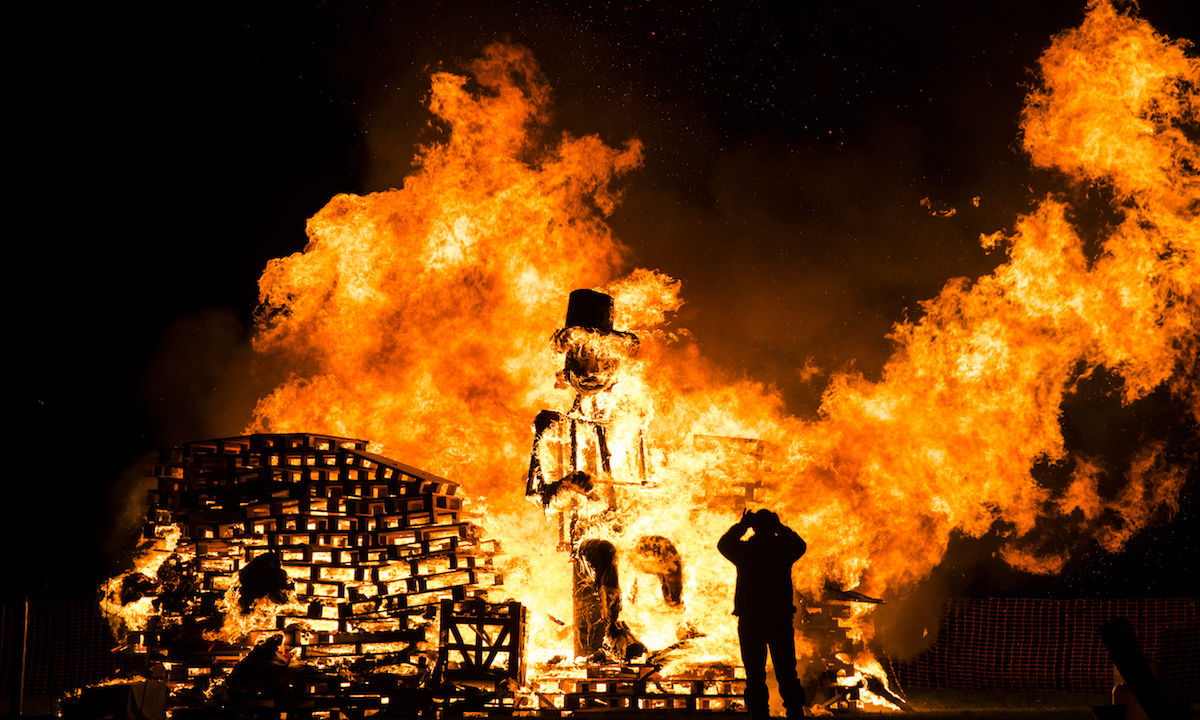 https://d36tnp772eyphs.cloudfront.net/blogs/1/2018/11/Man-takes-a-picture-during-a-bonfire-the-night-of-the-fifth-of-November-1200x720.jpgΑφού μελετήσεις τις λέξεις, να διαβάσεις το κείμενο!Bonfire Night is a special night in Britain. The English celebrate it on November the 5th the famous event in British History, the Gunpowder Plot. When in 1605 Guy Fawkes and a group of Roman Catholics conspirators  planned to blow up the Houses of Parliament. Some children make a guy, a figure of a man made of clothes stuffed with newspaper or straw to represent Guy Fawkes. They take their guy into the street and ask for a penny for the guy. They burn their guy on top of a bonfire on Bonfire Night. Some people have bon fire parties in their gardens. They light and watch fireworks and eat hotdogs and burgers. It’s a beautiful sight! Δραστηριότητα 1: Να απαντήσεις στις ερωτήσεις που ακολουθούν!When do the English celebrate Bonfire night?What is the Gunpowder Plot?What is a “guy”?What do the children do with it?Why is the Bonfire Night a beautiful sight?Time for fun!Click here to do the Guy Fawkes puzzle I made for you!
Bonfire Night = Guy Fawkes Nightcelebrate=γιορτάζωin memory of =στη μνήμη τουevent =γεγονόςconspiracy=συνωμοσίαgunpowder=μπαρούτιRoman Catholics =Ρωμαιοκαθολικοίconspirators =συνομώτεςplanned =σχεδίαζωblow up =ανατινάζωthe Houses of Parliament. =τα κτίρια του Κοινοβουλίουstuffed with =παραγεμισμένος μεstraw =άχυρorepresent =συμβολίζωsight =θέαμαbonfire=πυράfigure=μορφή, φιγούραclothes=ρούχαguy=ανδρείκελο, κούκλαburn=καίωon top of=πάνω απόpenny pence (πληθ.)=πένα, (αγγλ. νόμισμα)penny pence (πληθ.)=πένα, (αγγλ. νόμισμα)fireworks=πυροτεχνήματα